Rotary Club of Upper Kittitas County 2023 Scholarship Program Information for Applicants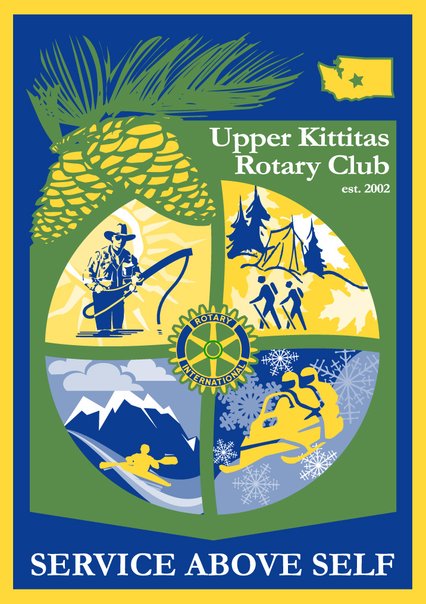 Rotary Club of Upper Kittitas County is accepting applications for its 2023 Scholarship Award Program. Scholarships are made available through the generosity of others through Rotary’s community-based fund raisers and in partnership with our neighbors who live in Suncadia, Central Washington University Foundation, and The Shoemaker Foundation.EligibilityAll students attending Cle Elum-Roslyn (CE-R), Easton and other Upper Kittitas County high school programs, including home-school programs, are eligible.  Applications from students to attend a certified or accredited vocational, technical, 2-year, or 4-year program are acceptable. Since we recognize that unique programs of study may require out-of-state programs, we accept all qualified applicants regardless of their selected school.  However, preference is given to applicants who will attend in-state public schools. Central Washington University Foundation will match up to $2,500 per year of UKC Rotary scholarship awards to students attending CWU for up to four years. CWU ranks well in rankings measuring economic impact on graduates (value for the money). At a time when college grads often have high debt, the Foundation’s match brings the dream of a college education with little to no debt, well within reach.While all students attending CWU will be eligible for the CWU Foundation match, qualifying students may be given a four-year Tuition Full-Ride Scholarship that covers up to 100% of CWU published cost of tuition for full-time in-state students. These scholarships are funded by a collaboration between Rotary Club, The Rudy and Patti Hein Memorial Scholarship, and The CWU Foundation.  The collaboration could work in many different ways, but the end result is the same – a Tuition Full-Ride Scholarship. Applicants for this award must apply to both the Rotary Club and the Hein scholarships. Indicate on your application form if you would like to be considered for a Tuition Full-Ride Scholarship.  Tuition Full-Ride Scholarship awards will be individually adjusted to the cost of documented tuition and fees owed by each recipient.  Further information will be given to those students receiving this scholarship. Application RequirementsApplicants must be on track to receive a High School Diploma or General Equivalency Degree (G.E.D.) and completion is required to be eligible to receive scholarship money.  Preference will be given to applicants who can demonstrate a quality of community service that meets the Rotary Standard of Service Above Self.  Applicants must complete our Application Form and include all of the required items with their submission. (Reference the application form for all requirements.)  All material submitted must be the applicant’s own work. Complete applications for CE-R students should be delivered to Kathy Jo Brooks office. For other students (Easton, Swiftwater and Home school), mail to Rotary at: UKC Rotary, Box 1035, Cle Elum, WA 98922.  All applications must be delivered to Mrs. Brooks office or postmarked no later than March 20, 2022.Attend UKC Rotary MeetingApplicants for a scholarship must attend a UKC Rotary Club meeting either virtually or in person by March 15 March, 2023.  Meetings are Wednesday at 7:00 AM. Location to be determined. (You will be notified of the location when you schedule your visit.)  Attendance is designed to give Rotary members a chance to meet you and have an informal time to talk.  At the meeting, you will have an opportunity to give the Club a brief overview of what your plans, objectives, and goals are for the future. Since Rotary is primarily a service organization you may also speak about what service work (formal and/or informal) you have been a part of for the past four years.  Plan ahead and attend a meeting as soon as you decide to submit an application.  We will not have time for all students to present during the last few meetings before the 15 March deadline.  If you wait too long and cannot obtain a presentation time your chances of being awarded a scholarship will likely be impacted. You may schedule a meeting by contacting the Rotary Club directly or by scheduling through Katia Merkel, kecmerkel@gmail.com. (Please contact us if you are unable to attend or need assistance with transportation.) Award ExtensionsScholarship recipients must attend the “preferred” program they submitted in their application within nine months of award. If you are unable to attend your preferred program, or attend within nine months, you must contact Rotary to request a change in program and/or extension no later than September 30, 2023 (Rotary will review and grant a program change or extension at its discretion, or may retract the award).Disbursement of FundsScholarship monies will be disbursed directly to your program.  Recipients must provide Rotary with proof of enrollment, institutional address for payment, and any associated program/student identification information (e.g., student number) by August 31, 2023.  Scholarship recipients must notify Rotary in advance if their school preference changes from that which is indicated on their application. Rotary reserves the right to reconsider awards for other school programs. Multi-Year Scholarship AwardsStudents who are recipients of multi-year awards must submit a college transcript by August 31 of each additional year of award, and must be in continuous good standing in their program to be eligible for additional years of awards. Recipients must also provide Rotary, in person or writing, a yearly update of their college experience. For example, how did you transition, what are you studying and what are your extracurricular activities.  Initial award of a multi-year scholarship is no guarantee of subsequent years of awards. Questions?If you have any questions or if you require assistance Cle Elum-Roslyn students may contact Kathy Jo Brooks, brooksk@cersd.org.  Any student may contact the Rotary scholarship administrator at ukcrotaryscholarship@gmail.com (use rotary scholarship and your name in subject line) for questions or assistance.  We look forward to receiving your application!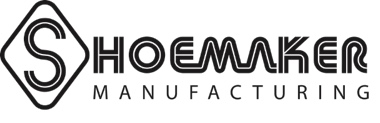 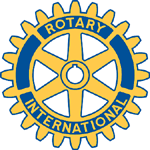 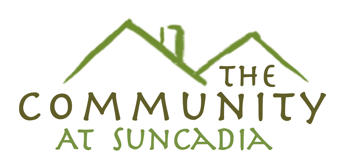 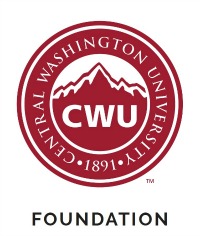 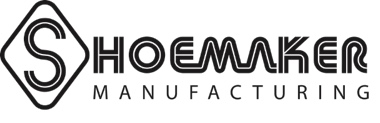 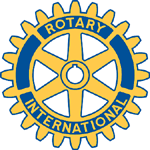 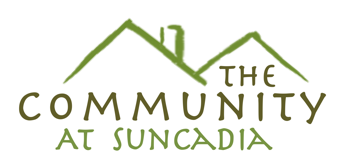 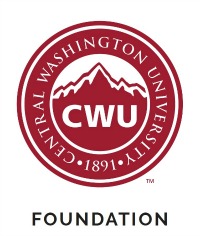 Central Washington University Approximate Annual Costs 2023Commuting from HomeApartment Sharing Off CampusIn-State Tuition and Fees$8500$8500Cost of books$1,200$1,200UKC Rotary Scholarship maximum award-$2,500-$2,500CWU Foundation match-$2,500-$2,500Transportation expenses $800$500Shared rent and food expense @$800/month, 9 months$7,200Full time summer job 10 weeks @ 40 hours per week/minimum wage $16.50/hour-$6600-$6660School year part-time job (12 hrs/week x 36 weeks @minimum wage-$7128Total Net Cost-$1.100-$1,388*Costs are approximate and wages may vary; for rough comparison purposes only.*Costs are approximate and wages may vary; for rough comparison purposes only.*Costs are approximate and wages may vary; for rough comparison purposes only.